INDICAÇÃO N.º: Solicita limpeza na calçada da Alameda dos Heliotrópios, Jardim Simus.INDICO ao Exmo. Sr. Prefeito Municipal, através do setor competente, a tomada de providências visando o envio de equipe técnica para limpeza na calçada da Alameda dos Heliotrópios, altura nº 762, Jardim Simus. Moradores da rua relatam que a calçada encontra-se cheia de mato.S/S., 21 de setembro de 2022.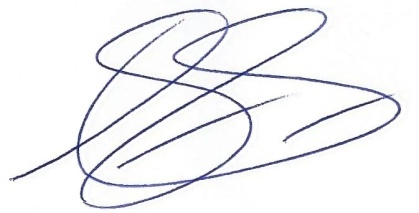 DYLNA ROBERTO VIANA DANTASVereador